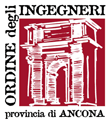 Comunicato stampa"Più incentivi per la sicurezza degli edifici. Riqualificare l'esistente"Dopo i danni provocati dal maltempo il presidente dell'Ordine degli Ingegneri della provincia di Ancona chiede più efficaci progetti di ristrutturazione attraverso una fiscalità premiante, come accaduto con le certificazioni energetiche.	“Occorre incentivare sempre di più interventi di riqualificazione sugli edifici esistenti, anche attraverso opportuni meccanismi di incentivazione fiscale”. Dopo il crollo del tetto della palazzina in via Marchetti nel capoluogo, a causa del maltempo che ieri ha colpito la città, il presidente dell'Ordine degli Ingegneri della provincia di Ancona Roberto Renzi interviene per radiografare la situazione edile del territorio e per tornare ad avanzare una proposta ideata da tempo, ma che non ha ancora trovato un percorso istituzionale e fattibilità concreta. “Occorre investire sulla riqualificazione dell'esistente. Oltre il 70 per cento degli edifici residenziali, secondo un dato nazionale che però trova pieno riscontro anche qui, risale a prima degli anni settanta quando non erano ancora entrate in vigore le normative sulla sicurezza a partire da quelle anti sismiche. I palazzi necessitano pertanto di interventi di adeguamento, consolidamento strutturale e sul fronte della sicurezza mentre sino ad oggi la priorità è stata data, sbagliando, a quelli per l'architettura e l'estetica. Noi chiediamo alle istituzioni regionali di portare avanti un percorso simile a quello che abbiamo intrapreso per le certificazioni energetiche degli edifici, che possa incentivare gli interventi da parte dei proprietari grazie ad una fiscalità premiante”.Ancona, 24 marzo 2016Ufficio StampaSegni e SuoniInfo:	071/2905005 - 3336827706info@segniesuoni.it